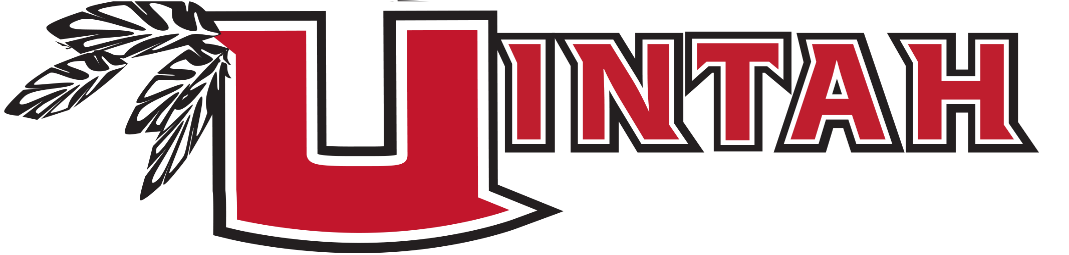 Student Name:  ________________________________________________  Aspire #: _______________Instructions:Check all classes you have taken.Pay Finance $2.00 and attach receipt.Attach copy of transcript.Return application to Mrs. Durrant in room S106 by March 4, 2019.*Only one major per studentFOUNDATION COURSES (required)CREDITSTOTAL CREDITSEnglish 9A Honors .503.00 creditsEnglish 9B Honors.503.00 creditsEnglish 10A Honors.503.00 creditsEnglish 10B Honors.503.00 creditsEnglish 11A Honors.503.00 creditsEnglish 11B Honors.503.00 creditsAP English A.503.00 creditsAP English B.503.00 creditsELECTIVE COURSESCREDITSTOTAL CREDITSAP English A (if not taken as a Foundation course).502.0 creditsAP English B (if not taken as a Foundation course).502.0 creditsAP English C (prerequisite: AP English A & B).502.0 creditsBusiness Communications 1.502.0 creditsBusiness Communications 2.502.0 creditsDebate.502.0 creditsForeign Language A (3rd year).502.0 creditsForeign Language B (3rd year).502.0 creditsUSU English 1010.502.0 creditsInternship (approved English related).502.0 creditsSIGNATURESDATEStudent:Department Head: